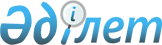 Об отмене постановления акимата Каргалинского района № 88 от 17 августа 2023 года "Об утверждении Правил организации и проведения мероприятий по текущему или капитальному ремонту фасадов, кровли многоквартирных жилых домов, направленных на придание единого архитектурного облика Каргалинскому району"Постановление акимата Каргалинского района Актюбинской области от 12 января 2024 года № 3
      В соответствии со статьями 31, 37 Закона Республики Казахстан "О местном государственном управлении и самоуправлении в Республике Казахстан", статьей 27 ,67 Закона Республики Казахстан "О правовых актах", акимат Каргалинского района ПОСТАНОВЛЯЕТ:
      1. Отменить постановление акимата Каргалинского района № 88 от 17 августа 2023 года "Об утверждении Правил организации и проведения мероприятий по текущему или капитальному ремонту фасадов, кровли многоквартирных жилых домов, направленных на придание единого архитектурного облика Каргалинскому району".
      2. Государственное учреждение "Аппарат акима Каргалинского района" в установленном законодательном порядке обеспечить направление настоящего постановления на казахском и русском языках в Республиканское государственное предприятие на праве хозяйственного ведения "Институт законодательства и правовой информации Республики Казахстан" Министерства юстиции Республики Казахстан для официального опубликования и включения в Эталонный контрольный банк нормативных правовых актов Республики Казахстан.
      3. Контроль за исполнением настоящего постановления возложить на руководителя государственного учреждения "Аппарат акима Каргалинского района".
      4. Настоящее постановление вводится в действие после дня его первого официального опубликования.
					© 2012. РГП на ПХВ «Институт законодательства и правовой информации Республики Казахстан» Министерства юстиции Республики Казахстан
				
      Аким района 

А. Джусибалиев
